ANEXO IV – Edital nº 01/2023 – ProfÁgua – UFCGFORMULÁRIO DE PONTUAÇÃO DO CURRÍCULO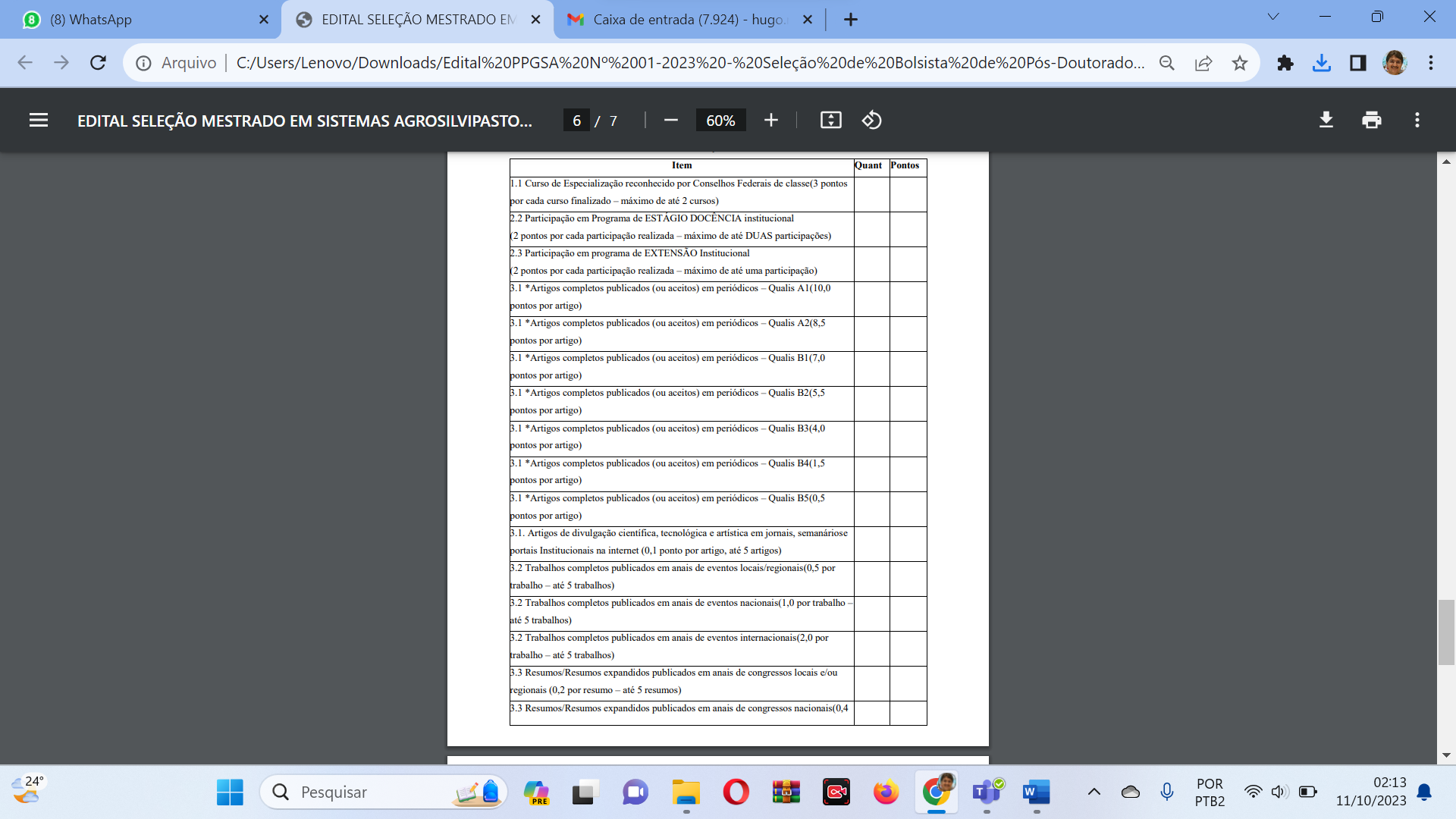 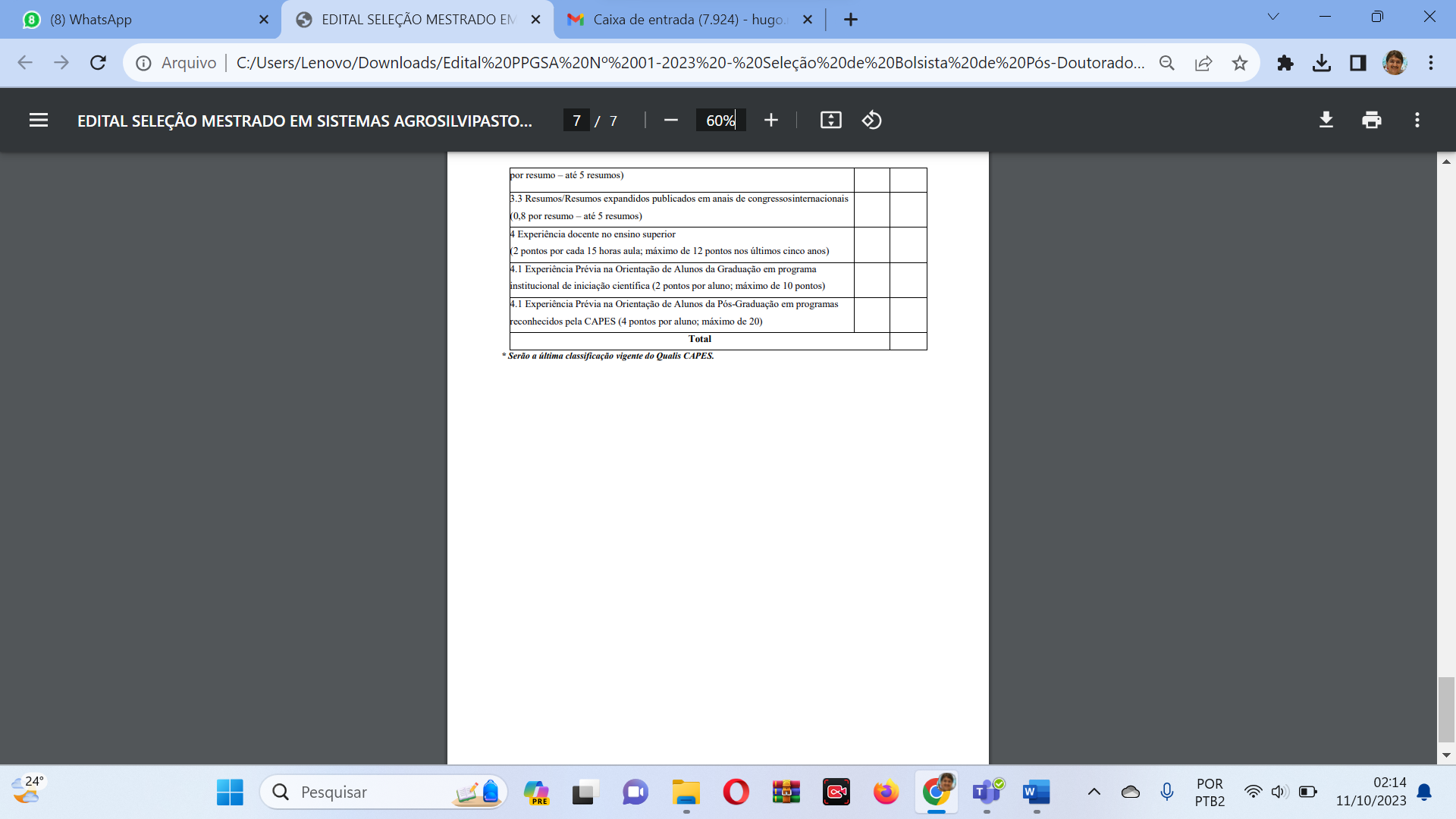 